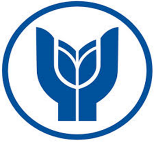 T.C.YAŞAR ÜNİVERSİTESİFaculty of CommunicationsDepartment of Public Relations and AdvertisingYear ……………PRAD 4101 PUBLIC RELATIONS CAMPAIGNCampaign Evaluation FormCampaign Name: -----------------------------------------Account: ----------------------------------------------------T.C.YAŞAR ÜNİVERSİTESİFaculty of CommunicationsDepartment of Public Relations and AdvertisingYear ……………PRAD 4101 PUBLIC RELATIONS CAMPAIGNCampaign Evaluation FormCampaign Name: -----------------------------------------Account: ----------------------------------------------------T.C.YAŞAR ÜNİVERSİTESİFaculty of CommunicationsDepartment of Public Relations and AdvertisingYear ……………PRAD 4101 PUBLIC RELATIONS CAMPAIGNCampaign Evaluation FormCampaign Name: -----------------------------------------Account: ----------------------------------------------------Project Group Members Name :CRITERIAS OF EVALUATIONTOTALGRADE1.Definitions of the Problem52. Situation Analysis103. Research techniques104. Strategy and Message Developing55. Creative Solutions and Planning56. Tactics 207. Implementation208. Budgeting and Media Planning109. Evaluation / Measurement of the effectiveness1010. Visual and Verbal Presentation / Group Performance5TOTAL:100Comments & Special issues needed to be taken into account:Date: ----/----/-------    Lecturer:                                                            Signature:Comments & Special issues needed to be taken into account:Date: ----/----/-------    Lecturer:                                                            Signature:Comments & Special issues needed to be taken into account:Date: ----/----/-------    Lecturer:                                                            Signature: